Maths Here are some questions and a challenge. The answers have been attached at the end. Don’t take a peek, solve the questions first!Word problems 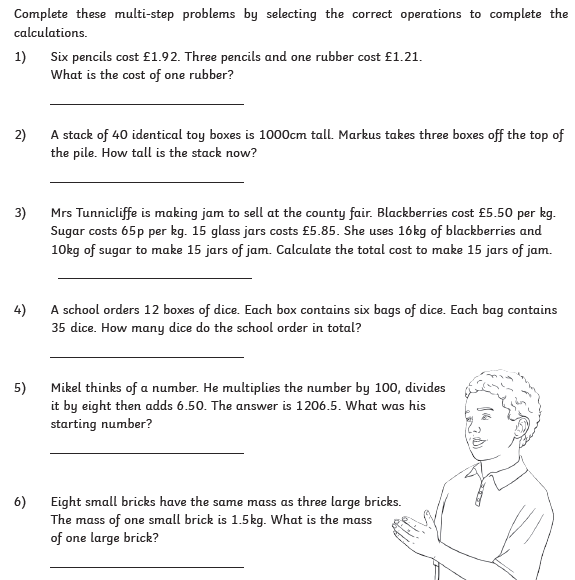 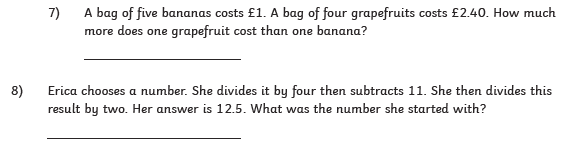 Challenge 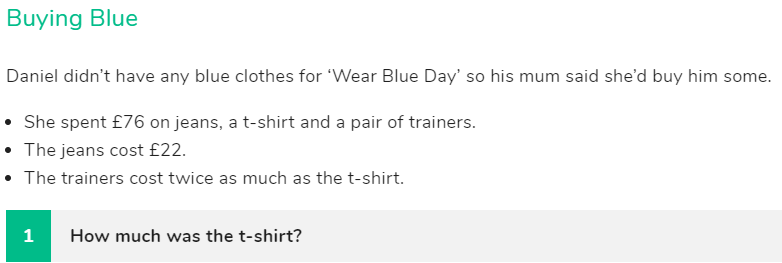 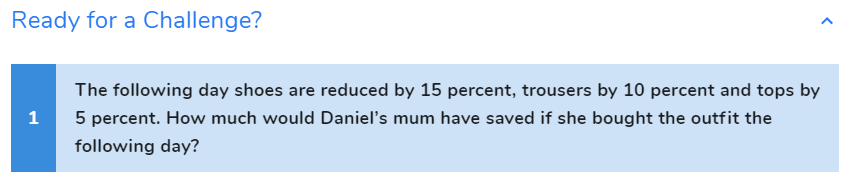 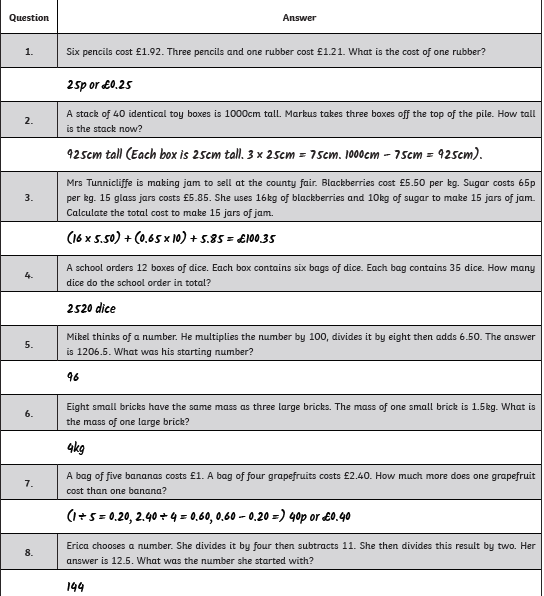 Challenge answerT-shirt £18Ready for a challenge answer £8.50